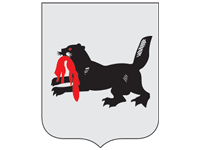 Государственное общеобразовательное  казенное учреждение«Специальная (коррекционная) школа  р.п. Лесогорск665500, Иркутская область, Чунский район, п. Лесогорск, ул. Шастина, 30Телефон: +7(39567) 73409,              E-Mail: guopo-lesogorsk@mail.ru


Утверждаю__________Директор ГОКУ «СКШ р.п. Лесогорск»А.М. Левитская


План воспитательной работы школы на 2021 – 2022 учебный годЛесогорск, 2021 г.Воспитательная работа - это специально организованная целенаправленная деятельность по формированию и развитию сознания и самопозания ребенка, формированию нравственной позиции, и ее закреплению в поведении. Воспитание представляется как взаимосвязанная цепь развивающих воспитательных ситуаций, каждая из которых строится с учетом результатов предыдущих.Тема воспитательной работы:  Создание  условий для становления здоровой и социально-мобильной личности, обладающей гуманистическими, нравственными ориентациями и устойчивой мотивацией к познанию и творчеству.Воспитательная работа осуществляется через:1. Систему режимных моментов.2. Воспитательные занятия.3. Коллективные воспитательные дела.4. Сплочение детского коллектива5. Систему работы кружков внутри школы и дополнительного образования. Планируя воспитательную работу в 2021-2022 году, в качестве приоритетных были выбраны следующие направления воспитательной работы: 1. Общеинтеллектуальное2.  Гражданско-патриатическое3. Художественно-эстетическое4. Физкультурно-оздоровительное5.  Социальное6. Профилактика безнадзорности и правонарушений7. Школьное самоуправление (совет старшеклассников)Цель воспитательной работы школы на 2021-2022 учебный год: совершенствование воспитательной деятельности, способствующей развитию нравственной, физически здоровой личности, способной к творчеству и самоопределению.Задачи воспитательной работы:совершенствовать систему воспитательной работы в классных коллективах;развитие творческих способностей обучающихся.развитие интересов, склонностей, способностей обучающихся к различным видам деятельности.формирование умений, навыков в выбранном виде деятельности. воспитание трудолюбия, способности к преодолению трудностей, целеустремленности и настойчивости в достижении результата.создание условий для реализации приобретенных знаний, умений и навыков.приобретение опыта позитивного коммуникативного общения, взаимодействия, сотрудничества, расширение рамок общения в социуме.развитие физических качеств, формирование представлений о здоровом образе жизни.формировать гуманистическое отношение к окружающему миру, приобщение к общечеловеческим ценностям, освоение, усвоение, присвоение этих ценностей.Направления воспитательной работы:КАЛЕНДАРНЫЙ ПЛАН ВОСПИТАТЕЛЬНОЙ РАБОТЫСЕНТЯБРЬОКТЯБРЬНОЯБРЬДЕКАБРЬЯНВАРЬФЕВРАЛЬМАРТАПРЕЛЬМАЙИЮНЬКорректировка плана воспитательной работы возможна с учетом текущих приказов, постановлений, писем, положений распоряжений Министерства образования. Ответственный за составление: Зам. директора по ВР:                                                         М.В. ШепелевскаяНаправление воспитательной работыЗадачи работы по данному направлениюОбщеинтеллектуальное (популяризация деятельности в проведении межпредметных мероприятий – КВИЗ, олимпиады)Активная практическая и мыслительная деятельность. Формирование потребности к изучению, создание положительной эмоциональной атмосферы обучения, способствующей оптимальному напряжению умственных и физических сил обучающихся с особыми педагогическими потребностями.Воспитание грамотности и социально значимой целеустремленности в трудовых отношениях школьников с учетом умственных способностей;Выявление и развитие природных задатков и способностей обучающихся.Гражданско-патриотическое (гражданско-патриотическое воспитание, приобщение детей к культурному наследию, экологическое воспитание)Формирование гражданской и правовой направленности личности, активной жизненной позиции; Формирование у воспитанников такие качества, как долг, ответственность, честь, достоинство, личность.Воспитание любви и уважения к традициям Отечества, школы, семьи.Воспитание уважения к правам, свободам и обязанностям человека.Художественно-эстетическое (нравственно-эстетическое воспитание, семейное воспитание)Приобщение к базовым национальным ценностям российского общества, таким, как патриотизм, социальная солидарность, гражданственность, семья, здоровье, труд и творчество,  наука, традиционные религии России, искусство, природа, человечество.Формирование духовно-нравственных качеств личности.Воспитание человека, способного к принятию ответственных решений и к проявлению нравственного поведения в любых жизненных ситуациях. Воспитание нравственной культуры, основанной на самоопределении и самосовершенствовании. Воспитание доброты, чуткости, сострадания, заботы и милосердия.Создание единой воспитывающей среды, в которой развивается личность ребенка, приобщение родителей к целенаправленному процессу воспитательной работы образовательного учреждения.Включение родителей в разнообразные сферы жизнедеятельности образовательного учреждения.Физкультурно-оздоровительное (физическое воспитание и формирование культуры здоровья, безопасность жизнедеятельности)Формирование и развитие знаний, установок, личностных ориентиров и норм здорового и безопасного образа жизни с целью сохранения, и укрепления физического, психологического и социального здоровья обучающихся как одной из ценностных составляющих личности обучающегося и ориентированной на достижение планируемых результатов освоения основной образовательной программы основного общего образования.Формирование у обучающихся сознательного и ответственного отношения к личной безопасности и безопасности окружающих, усвоение ими знаний и умений распознавать и оценивать опасные ситуации, определять способы защиты от них, оказывать само- и взаимопомощьСпособствовать преодолению у воспитанников вредных привычек средствами физической культуры и занятием спортом.Социальное(самоуправление, воспитание трудолюбия, сознательного, творческого отношения к образованию, труду в жизни, подготовка к сознательному выбору профессии)Формирование  готовности  обучающихся к выбору направления своей профессиональной деятельности в соответствии с личными интересами, индивидуальными особенностями и способностями, с учетом потребностей рынка труда.                                                                                                                                     Формирование экологической культуры.                                                                                                                               Формирование  общественных мотивов трудовой деятельности как наиболее ценных и значимых, устойчивых убеждений в необходимости труда на пользу обществу.                                                                                                                                            Воспитание личности с активной жизненной позицией, готовой к принятию ответственности за свои решения и полученный результат, стремящейся к   самосовершенствованию, саморазвитию и самовыражению.                                                                                                                                                    Профилактика безнадзорности и правонарушений, социально-опасных явленийСовершенствование правовой культуры и правосознания обучающихся, привитие осознанного стремления к правомерному поведению.Организация работы по предупреждению и профилактике асоциального поведения обучающихся.Организация мероприятий по профилактике правонарушений, наркомании, токсикомании, алкоголизма.Проведение эффективных мероприятий по предотвращению суицидального риска среди детей и подростков.Изучение интересов, склонностей и способностей обучающихся  «группы	риска», включение их во внеурочную	деятельность и деятельность объединений дополнительного образования.Организация консультаций специалистов (социального педагога, педагога-психолога, медицинских работников) для родителей и детей «группы риска».№Направление деятельностиСодержаниеОтветственныеСроки1Общеинтеллектуальное День Знаний – Торжественная линейка.Педагог - организатор01.09.1Общеинтеллектуальное Библиотечные часы «Откуда к нам пришла грамотность» Педагог - библиотекарь2 неделя2Гражданско-патриотическое Беседы  «Ради жизни на Земле», посвященный Дню солидарности в борьбе с терроризмомВоспитатели1- 2 неделя3Художественно-эстетическоеПроведение бесед о нормах поведения в школе, внешнем виде, о школьной форме с фиксированием в журнале инструктажей.Классные руководители, воспитатели.1-2 неделя3Художественно-эстетическоеКонкурс – выставка поделок из природного материала «Дары осени»Класные руководители13.09.4Физкультурно-оздоровительноеДень здоровья.Легкоатлетическая полоса препятствий.Тропа здоровья.Учителя физической культуры, кл. руководители, воспитатели21.09.22.09.5СоциальноеСвязь с родителями, определение семей состоящих на различных видах учета.Посещение семей.Зам. по ВР, классные руководители, социальный педагогВ течение месяца5Социальное Конкурс рисунков «Вместе всей семьёй»Воспитатели17.09.6Профилактика безнадзорности и правонарушений, социально-опасных явленийСоставление социального паспорта класса, школыКорректировка списков детей «группы риска»Зам. по ВР, Социальный педагог, классные руководители, воспитателиВ течение месяца6Профилактика безнадзорности и правонарушений, социально-опасных явленийНеделя профилактики безнадзорности и беспризорности среди несовершеннолетних «Высокая ответственность»Зам. по ВР, педаго - психолог3 неделя  7Школьное самоуправлениеВыборы совета старшеклассниковПедагог - организатор4 неделя№Направление деятельностиСодержаниеОтветственныеСроки1Общеинтеллектуальное КВИЗ «Предметы гуманитарного цикла»Учителя предметникиВ течение месяца2Гражданско-патриотическое Акция «Подари радость людям» (изготовление открыток)Руководители доп. образовагия, воспитатели 01.10.3Художественно-эстетическоеКонцертная программа, «Спасибо, учитель!»Педагог – организатор, классные руководители, воспитатели.05.10.3Художественно-эстетическоеКонкурс рекламных плакатов «Наша библиотека»Воспитатели25.10.4Физкультурно-оздоровительноеСоревнования «Президентские состязания»Учителяфизической культуры19.10.4Физкультурно-оздоровительноеСоревнования «Веселые старты»Учителяфизической культуры20.10.5СоциальноеАкция «Вместе-Ярче» по энергосбережениюКлассные часы по правилам поведения во время каникулВоспитателифПоследняя неделя6Профилактика безнадзорности и правонарушений, социально-опасных явленийСовет профилактикиПосещение семей на дому с целью ознакомления с условиями жизни обучающихся.Зам. директора по ВР, Социальный педагог, классные руководителиВ течение месяца7Школьное самоуправлениеРейд по проверке классных и групповых уголков, актуальности информацииПедагог – организатор1 неделя№Направление деятельностиСодержаниеОтветственныеСроки1Общеинтеллектуальное Библиотечные часы «День словаря»Педагог – библиотекарьВ течение месяца2Гражданско-патриотическое «День народного единства» классные часы, беседы.Классные руководители, воспитателиВ течение месяца2Гражданско-патриотическое Музейные уроки «Памяти Анатолия Шастина»рук. музея8.11.- 12.113Художественно-эстетическоеМероприятия ко Дню матери «Святость материнства»Классные руководители, воспитатели22.113Художественно-эстетическоеКонкурс чтецов «Мама, мамочка, мамуля»Педагог – библиотекарь26.11.4Физкультурно-оздоровительноеКонкурс «Скакалка»Учителяфизической культуры 12.11.4Физкультурно-оздоровительноеСоревнования по баскетболуУчителяфизической культуры3 неделя месяца5СоциальноеЕМ СПТ 2021  для учащихся 13 – 18 летПедагог – психологВ течение месяца6Профилактика безнадзорности и правонарушений, социально-опасных явленийОбщешкольное родительское собрание по профилактике правонарушенийСоциальный педагогСогласно плану6Профилактика безнадзорности и правонарушений, социально-опасных явленийНеделя профилактики экстримизма в подростковой среде «Единство многообразия»Неделя профилактики употребления табачных изделий «Мы за чистые легкие»Зам. по ВР, педагог – психолог16.11.19.11.7Школьное самоуправлениеРейд «Школьная форма»Педагог – организатор, классные руководители4 неделя№Направление деятельностиСодержаниеОтветственныеСроки1Общеинтеллектуальное КВИЗ «Технология, ИЗО»Учителя предметникиВ течение месяца2Гражданско-патриотическое Мероприятия, приуроченные ко Дню Конституции РоссииТематические классные часы, акция  «Мы граждане России»Педагог – библиотекарь, воспитатели, классные руководителиВ течение месяца3Художественно-эстетическоеШкольные новогодние мероприятия для младшего и среднего звена.Педагог – организатор, класные руководители, воспитетли. Последняя неделя месяца4Физкультурно-оздоровительноеСоревнования по волейболу на приз деда МорозаУчителя физической культуры21.125СоциальноеВсемирный день борьбы со СПИДомАкция «Новогоднее оформление группы и класса»Классные часы по правилам поведения во время нововгодних каникул  с фиксацией в журанле инструктажей.Зам. директора по ВР, классные руководители, воспитатели01.12В течение месяца5СоциальноеКонукрс рисунков «Здоровая семья» приуроченный ко дню борьбы со СПИДомвоспитатели1.12.6Профилактика безнадзорности и правонарушений, социально-опасных явленийПосещение семей на дому с целью ознакомления с условиями жизнизам. директора по ВР, Социальный педагог, классные руководителиВ течение месяца6Профилактика безнадзорности и правонарушений, социально-опасных явленийНеделя правовых знаний «Равноправие»Зам. по ВР, педаго – психолог, социальный педагог1 неделя7Школьное самоупрвлениеРейд «Загляни в свой портфель» Педагог - организатор2 неделя№Направление деятельностиСодержаниеОтветственныеСроки1Общеинтеллектуальное Цикл классных часов «Холокост»Классные руководителиВ течение месяца2Гражданско-патриотическое Библиотечные часы «День полного освобождения Ленинграда от фашистской блокады» Педагог – библиотекарь В течение месяца 2Гражданско-патриотическое Торжественное открытие месячника ВПВПедагог – организатор28.01.3Художественно-эстетическоеЦикл классных часов «Пионеры – Герои»Рук. музеяВ течение месяца4Физкультурно-оздоровительноеВыезды на лыжную базуУчителя физической культуры, воспитатели, классные руководители. В течение месяца4Физкультурно-оздоровительноеСоревнования «Полоса препятствий»Учителя физической культуры,19.01.5СоциальноеКонкурс рисунков «Наши семейные традиции»ВоспитателиПодготовка в течение каникул 6Профилактика безнадзорности и правонарушений, социально-опасных явленийПосещение на дому неблагополучных семейОрганизация педагогического и социального сопровождения детей, оказавшихся в трудной жизненной ситуации.Зам. директора по ВР, Социальный педагог, классные руководителиВ течение месяца7Школьное самоуправлениеРейд «Дневник лицо ученика»Зам. по УР4 неделя№Направление деятельностиСодержаниеОтветственныеСроки1Общеинтеллектуальное Классные часы «Международный день родного языка»Классные руководителиПервая неделя2Гражданско-патриотическое Мероприятия месячника ВПВПедагог – организаторСогласно плану2Гражданско-патриотическое Библиотечныем часы «Дорогами Афганистана…»Педагог – библиотекарьВ течение месяца3Художественно-эстетическоеКонцерт «Защитникам Отечества, Слава!»Педагог – организатор22.02.4Физкультурно-оздоровительноеНеделя физической культурыУчителя физической культурыСогласно плану4Физкультурно-оздоровительноеКонкурс «Меткий стрелок»Учителя физической культуры16.02.5СоциальноеАкция «Покормите птиц зимой», пешие прогулки в лесВоспитатели.В течение месяца6Профилактика безнадзорности и правонарушений, социально-опасных явленийСовет профилактикиПосещение на дому неблагополучных семейзам. директора по ВР, Социальный педагог, классные руководителиВ течение месяца7Школьное самоуправлениеОрганизации поздравительной почты ко Дню влюбленных Педагог- организатор 2 неделя№Направление деятельностиСодержаниеОтветственныеСроки1Общеинтеллектуальное «Книжкина неделя»Педагог – библиотекарь14.02. – 18.02.1Общеинтеллектуальное Конкурс чтецов, посвященный творчеству К.И. ЧуковскогоПедагог – библиотекарь23.03.2Гражданско-патриотическое Организация тематических выставок в школьной библиотеке, посвященных российским памятным датам.Педагог – библиотекарьПоследняя неделя3Художественно-эстетическоеПраздничный концерт «Для милых дам»Педагог – организатор07.03.4Физкультурно-оздоровительноеСпортивное состязание «Рекорды спорта»Учителя физической культуры10.03.5СоциальноеКлассные часы по правилам поведения во время весенних каникулИнструктажи «Правила поведения у водоема», «Тонкий лед»Классные руководители, воспитателиПоследняя неделя6Профилактика безнадзорности и правонарушений, социально-опасных явленийНеделя профилактики наркозависимости «Независимое детство»Зам. по ВР, педаго – психолог01.03.7Школьное самоуправление«Проведение игровых перемен для начального звена»Педагог – организатор3 неделя№Направление деятельностиСодержаниеОтветственныеСроки1Общеинтеллектуальное Гагаринский урок «Космос – это мы»Классные руководители12.04.1Общеинтеллектуальное Квест игра «Космические приключения»Педагог – библиотекарь12.04.1Общеинтеллектуальное КВИЗ «МИФ»Учителя предметникиВ течение месяца2Гражданско-патриотическое Цикл классных часов «Моя малая Родина»ВоспитателиВ течение месяца  3Художественно-эстетическоеШкольный фестиваль творчества «Матрешка, ложка, гармошка»Педагог – организатор, воспитатели, рук. доп. образования22.04.4Физкультурно-оздоровительное Конкурс подвижных игрУчителя физической культуры20.04. 5СоциальноеАкция «Зеленый подоконникЭкологический десантЗам. по ВР, классные руководители, воспитателиВ течение месяца6Профилактика безнадзорности и правонарушений, социально-опасных явленийСовет профилактикиНеделя профилактики от несчастных случаев и детского травматизма «Жизнь. Здоровье. Красота»зам. по ВР, социальный педагог, классные руководители07.04. 7Школьное самоуправлениеРейд «Чтобы дольше жили книжки»Педагог – библиотекарь4 неделя№Направление деятельностиСодержаниеОтветственныеСроки1Общеинтеллектуальное Библиотечные часы «100 – летие Всесоюзной пионерской организации»Педагог – библиотекарь 19.05.2Гражданско-патриотическое Торжественная линейка открытия Вахты Памяти Великой Победы»:   Тематические классные часы, посвященные Дню ПобедыПедагог – организатор,  классные руководители, воспитателиПервая неделя3Художественно-эстетическоеПраздничный концерт «Этих дней не смолкнет слава»Торжественная линейка по итогам учебного годаПраздник Последнего звонкаПедагог – организатор, Зам. по ВР, классные руководители, воспитатели. В течение месяца4Физкультурно-оздоровительноеСостязание «Сильный, спортивный!»Учителя физической культуры 17.05.5СоциальноеМеждународный день семьи «Спортивный праздник» Классные руководители, воспитатели15.056Профилактика безнадзорности и правонарушений, социально-опасных явленийОрганизация летнего труда и отдыха для детей «группы риска»Зам. по ВР, социальный педагогВ течение месяца7Школьное самоуправлениеОрганизация работы по посадке цветов на территории школыКлассные руководители, воспитатели4 неделя№Направление деятельностиСодержаниеОтветственныеСроки1Общеинтеллектуальное Анализ результативности участия в конкурсах  различного уровняОтветственный за ВРВторая неделя 2Гражданско-патриотическое Мероприятия школьного лагеряНачальник лагеряСогласно плану3Художественно-эстетическоеЦеремония торжественного вручения свидетельств об окончании  обучения  (9 класс)Администрация школы, классные руководителиСогласно плану3Художественно-эстетическоеКонцертно – игровая программа «День защиты детей»Педагог - организатор01.06.4Физкультурно-оздоровительноеМероприятия школьного лагеряНачальник лагеряСогласно плану5СоциальноеОрганизация работы школьного лагеря Начальник лагеряВ течение месяца6Профилактика безнадзорности и правонарушений, социально-опасных явленийОрганизация занятости детей группы рискаСоциальный педагогВ течение месяца